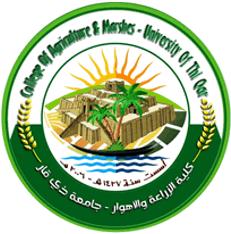 "براءة ذمة"	اسم الطالب......................................                          المرحلة ..................................	العام الدراسي ......................................                          الدراسة .....................................                                                                                                                                               رئيس القسم                                                                                                                                          أ.د كامل كاظم فهد الجهة المختصةتوقيع وختم الموظف المسؤولالملاحظاتمكتبة القسممكتبة الكليةالمكتبة المركزيةالمخزنالحساباتالاقسام الداخليةمقرر القسممعاون العميد للشؤون العلمية 